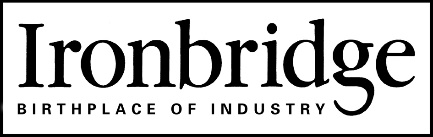 JOB DESCRIPTIONJob Title: 	Front of House Staff			Hours: 	TBCSalary:		TBCReporting to:		Assistant Restaurant ManagerJob briefWe are looking for skilled Waiters and Waitresses to take orders and deliver food and beverages to our customers.  The right Waiter/Waitress uplifts the dining experience for customers. We are looking for someone who will have the patience, personality and perseverance to thrive in this role.  Your responsibilities include greeting and serving customers, providing detailed information on our menu, multi-tasking various front-of-the-house duties and collecting the bill.  If you are able to perform well in a fast-paced environment we’d like to meet you.  To be a successful Waiter or Waitress you should be polite with our customers and make sure they enjoy their meals. You should also be a team player and be able to effectively communicate with our Kitchen Staff to ensure orders are accurate and delivered promptly.  Bear in mind that duties may require working in shifts during weekends and holidays.  Ultimately, it is the duty of our waiting staff to provide an excellent overall dining experience for our guests.ResponsibilitiesGreet and escort customers to their tablesPresent our menu and provide detailed information when asked (e.g. about portions, ingredients or potential food allergies)Prepare tables by setting up linens, silverware and glassesInform customers about the day’s specialsOffer menu recommendations upon requestUp-sell additional products when appropriateTake accurate food and drinks ordersCheck customers’ IDs to ensure they meet minimum age requirements for consumption of alcoholic beveragesCommunicate order details to the Kitchen StaffServe food and drink ordersCheck dishes and kitchenware for cleanliness and presentation and report any problemsArrange table settings and maintain a tidy dining areaDeliver checks and collect bill paymentsCarry dirty plates, glasses and silverware to kitchen for cleaningMeet with restaurant staff to review daily specials, changes on the menu and service specifications for reservations (e.g. parties)Follow all relevant health department regulationsProvide excellent customer service to guestsRequirementsProven work experience as a Waiter or WaitressHands-on experience with cash register and ordering information Basic math skillsAttentiveness and patience for customersExcellent presentation skillsStrong organizational and multitasking skills, with the ability to perform well in a fast-paced environmentActive listening and effective communication skillsTeam spiritFlexibility to work in shiftsFood safety training is a plusPlease download an application form from our website; www.ironbridge.org.uk/about-us/job-vacancies or contact Human Resources and post or email your completed application to: humanresources@ironbridge.org.uk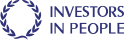 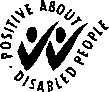 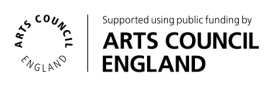 